.Intro: Start after 8 countSec 1	: Vine Step R, Together, Swivel R, L, R, LSec 2	: Vine Step L, Together, Swivel L, R, L, RSec 3	:  Slow Jazz Box × 2Sec 4	: Slow Jazz Box × 2Sec 5	: Twist R , Twist L 1/4 Turn LSec 6	: Twist R, 1/4 turn L Twist LSec 7  : Toe Swivel (Heel Out, In, Out, In )Sec 8  : Toe Swivel (Heel Out, In, Out, In )Contact	:  linedancequeen7@gmail.comA Christmas Twist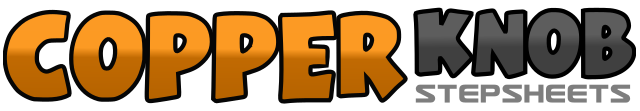 .......Count:64Wall:2Level:Beginner Contra.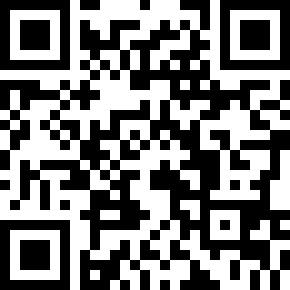 Choreographer:Junghye Yoon (KOR) - November 2017Junghye Yoon (KOR) - November 2017Junghye Yoon (KOR) - November 2017Junghye Yoon (KOR) - November 2017Junghye Yoon (KOR) - November 2017.Music:A Christmas Twist - Si CranstounA Christmas Twist - Si CranstounA Christmas Twist - Si CranstounA Christmas Twist - Si CranstounA Christmas Twist - Si Cranstoun........1-4Step R side, step L Behind R, step R side, together5-8Swivel heels R, L, R, L1-4Step L side, step R Behind L, step L side, together5-6Swivel heels L, R, L, R1-4Cross R over L, hold, Step L back R, hold5-6Step R side, hold, step L forward R, hold1-4Cross R over L, hold, Step L back R, hold5-6Step R side, hold, step L forward R, hold1-2Swivel both heels to right, swivel both toes to right3-4Swivel both heels to right, Flick L behind R5-6Swivel both heels to left, swivel both toes to left7-8Swivel both heels to left, 1/4 turn L flick R behind L (9:00)1-2Swivel both heels to right, swivel both toes to right3-4Swivel both heels to right, Flick L behind R5-61/4 turn L Swivel both heels to left, swivel both toes to left (6:00)7-8Swivel both heels to left, flick R behind L1-4Touch R forward L with swivel heel out, in, out, in (body lean back)5-8Swivel R heel out, in, out, in (body lean forward)1-4Swivel R heel out, in, out, in (body lean back)5-8Swivel R heel out, in, out, in (body lean forward)